Инструкция по эксплуатацииОригинальная инструкция по эксплуатацииDPC6430 DPC6431 DPC7330 DPC7331 DPC8131 DPC8132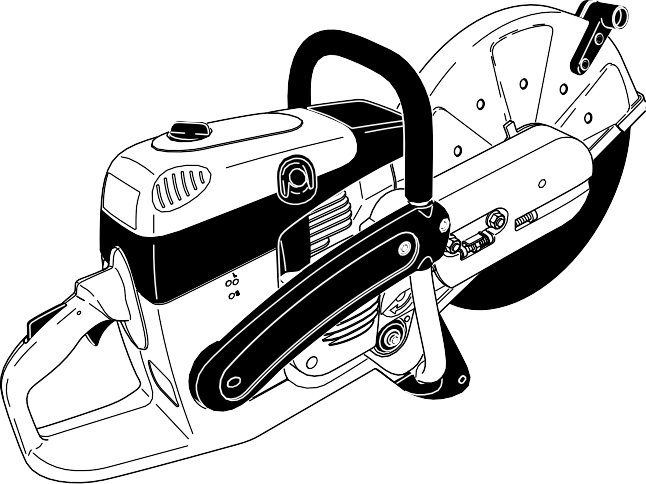 Внимание:Перед первым запуском основательно прочитайте настоящую инструкцию по эксплуатации и строго соблюдайте правила техники безопасности!Тщательно сохраняйте настоящую инструкцию по эксплуатации!Сердечно благодарим за доверие!Вы выбрали современную шлифовально-отрезную машинку фирмы MAKITA. Как и бензомоторные пилы фирмы MAKITA шлифовально-отрезные машинки содержат специально сконструированные высокозффективные  двигатели с прекрасными весо-мощностными показателями, что означает большая мощность при относительно малом весе.Дополнительные преимущества шлифовально-отрезных машинок фирмы MAKITA:Прочная конструкция и высокая надёжностьНе требующее ухода электронное зажигание, защищённое от пыли и влаги герметичным чехлом.Вибрационная защита (D2M) фирмы MAKITA, построенная на базе системы двух масс и обеспечивающая длительную безусталостную работу даже при ведении инструмента руками.Пятиступенчатая система фильтрации воздуха, обеспечивающая надёжную работу и в условиях сильной запылённости.Две различные возможности монтажа отрезного диска: в средней позиции для обеспечения оптимального баланса в ручных инструментах и в смещённой позиции для удобства резки вблизи стен, у края дороги или для горизонтальной резки прямо над полом.Обширный набор принадлежностей, содержащий шлифовально-отрезныеалмазныедискиссинтетическим связующим веществом, а также передвижную тележку с пылеуловителем и различными системами подачи воды к шлифовально-отрезному диску.В инструменте реализованы следующие авторские свидетельства: US 08510690, SE 95027298, SE 95027306,IT 95000653, IT 95000654, GBM 9412558, GBM 9412559.Мы хотим, чтобы Вы были довольны продукцией фирмыMAKITA.Чтобы гарантировать постоянное оптимальное функционирование, готовность к работе шлифовально- отрезной машинки фирмы MAKITA и обеспечить индивидуальную безопасность, мы просим Вас о следующем:основательно прочитайте перед первым запуском инструмента настоящую  инструкцию  по  эксплуатации и строго соблюдайте правила техники безопасности! Несоблюдение этого может привести к опасным для жизни травмам!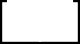 Пилы ручные бензомоторные абразивноэотрезные производства Долмар ГмБХ (DOLMAR GmbH) соответствуют требованиям нормативных документов: ГОСТ 12.1.003-83, ГОСТ 12.1.012-90, ГОСТ 12.1.042-84,ГОСТ 17411-91. Сертификат соответствия № РОСС DE.MP04.B00941э срок действия до 19.04.2005, выданный органом по сертификации РОСС RU.0001.11MP04 некоммерческой организацией ”Фонд поддержки потребителей„ ОС ”МАДИ-СЕРТ„ 125829, г. Москва, Ленинградский пр-т, д.64, т.155-0851, 155-0445СОДЕРЖАНИЕ	СтраницаУпаковкаДля предотвращения повреждений при транспортировке шлифовально-отрезная машинка фирмы MAKITA упаковывается в картонную коробку.Картон представляет собой материал, пригодный для повторного использования или вторичной переработки (переработка макулатуры).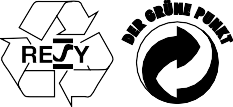 Комплект поставки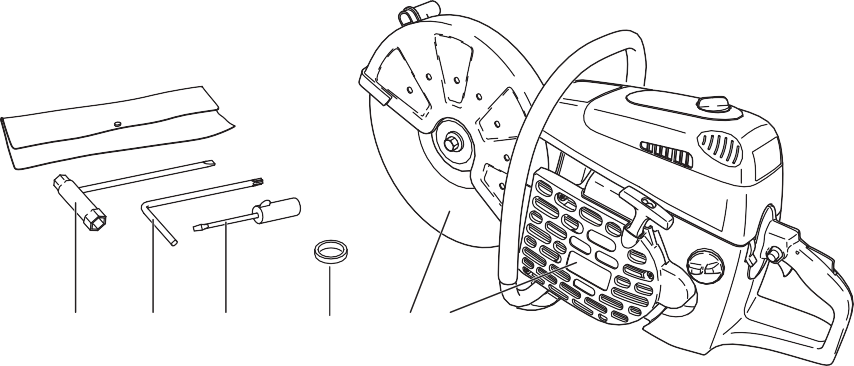 6	5	4	3	2	1Шлифовально-отрезная машинкаОтрезной дискАдаптерное кольцо 20/25,4 (не обязательно входит в комплект поставки, зависит от страны)Отвёртка для регулировки карбюратораУголковый ключ для болтовУниверсальный ключ ЫЦ 13/19Инструкция по эксплуатации (без рисунка)При отсутствии в комплекте поставки одного из перечисленных здесь компонентов обратитесь, пожалуйста, к продавцу инструмента!СимволыПри работе с инструментом и чтении инструкции по эксплуатации Вам встретятся следующие символы: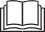 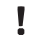 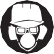 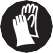 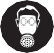 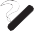 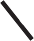 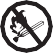 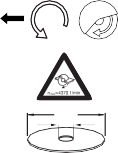 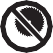 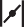 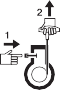 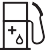 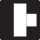 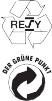 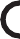 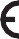 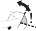 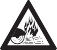 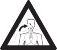 УКАЗАНИЯ ПО ТЕХНИКЕ БЕЗОПАСНОСТИИспользование по назначениюШлифовально-отрезная машинкаШлифовально-отрезная машинка может использоваться только для резки/укорачивания под открытым небом дозволенных материалов с помощью допущенных для данных приборов шлифовально-отрезных дисков.Не допущенные рабочие приемы:Диски шлифовально-отрезной машинки нельзя использовать для шлифования (снятия материала боковой стороной шлифовально- отрезного диска). Возникает опасность поломки отрезного диска! Монтаж пильных полотен, ножей, щеток и т.д. на шлифовально- отрезную машинку запрещено.Не допущенные лица:Персонам, не ознакомленным с инструкцией по эксплуатации, детям, подросткам, а также персонам, находящимся под действием алкоголя, наркотиков или медикаментов запрещено работать с машинкой.Общие указанияДля обеспечения безопасности обслуживающего персонала при работе с инструментом, оператор должен обязательно прочитать настоящую инструкцию по эксплуатации (даже если он имеет опыт работы со шлифовально-отрезными машинками), чтобы ознакомиться с особенностями обслуживания данной машинки. Недостаточно информированный оператор подвергает опасности себя самого и окружающих людей.Шлифовально- отрезную машинку рекомендуется предоставлять в пользование только лицам, имеющим опыт работы с таким инструментом. При его передаче следует обязательно приложить инструкцию по эксплуатации.Первый пользователь инструмента должен быть проинструктирован специалистом, чтобы он ознакомился с особенностями бензомоторных шлифовально-отрезных машинок.Лица моложе 18 лет к обслуживанию машинки не допускаются. Исключение составляет молодёжь старше 16 лет, обучающаяся под надзором специалиста.При работе с машинкой требуется особая осторожность.Работать с инструментом следует только находясь в хорошем физическом состоянии. Усталость приводит к снижению внимания. Особенно внимательным надо быть в конце рабочего дня. Все рабочие операции следует выполнять спокойно и осмотрительно. Оператор несёт ответственность за безопасность окружающих его лиц.Никогда не работайте находясь под действием алкоголя, наркотиков, медикаментов или других веществ, влияющих на остроту зрения, ловкость или состояние рассудка.При работе возле легковоспламеняющейся растительности, а также в сухое время года необходимо иметь на месте работы огнетушитель (из-за опасности возникновения пожара).Резка асбеста или материалов, при работе с которыми выделяются вредные для здоровья вещества, может выполняться только после подачи письменной заявки и в присутствии представителя соответствующего учреждения или давшего задание и при принятии соответствующих мер по техники безопасности.Настоятельно рекомендуется использование приспособлений для улавливания пыли (смотрите страницу принадлежностей, бак для напорной воды, водяной бак).Средства индивидуальной защитыДля предотвращения возможных травм головы, глаз, рук, ног и органов слуха следует надевать для работы ниже описанные приспособления для защиты тела и средства индивидуальной защиты.Одежда должна состветствовать размеру тела, т.е. должна плотно прилегать к телу, но не сковывать движений. Не следует носить одежду, к которой могут пристать частицы материалов (брюки с отворотами, куртки или брюки с открытыми карманами и т.д.), особенно при резке металлов.Не следует надевать украшения или одежду, которые могут за что-либо зацепиться или отвлечь оператора от процесса резки.При выполнении всех работ следует надевать защитную каску (А). Защитную каску необходимо регулярно проверятьна предмет повреждений и заменять не реже, чем раз в 5 лет. Пользуйтесь только проверенными защитными касками.Защитная маска (В) каски защищает лицо от шлифовальной пыли и частиц материала. Во избежание травм глаз и лица следует при работе с шлифовально-отрезной машинкой всегда надевать защитные очки (С) и защитную маску.Во избежание травм органов слуха следует всегда надевать подходящие средства защиты от шума (наушники D, капсулы, беруши и пр.). Анализ полосы шумов производится фирмой по заявке.При сухой резке материалов, при которой возникает мелкая каменная пыль (камни, бетон и др.), необходимо обязательно надевать предусмотренный для этого респиратор (Е)Защитные перчатки (F) из прочной кожи относятся к обязательным средствам защиты и их следует постоянно надевать для работы со шлифовально-отрезной машинкой.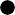 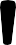 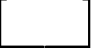 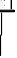 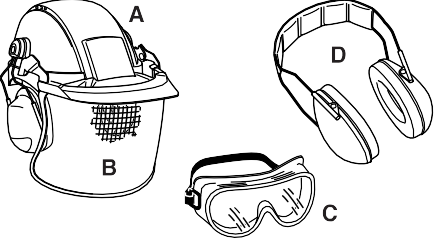 Приработесмашинкойнеобходимонадеватьрабочиеботинки или сапоги (G) с ребристой подошвой, стальными носиками и защитными голенищами. Предохранительная обувь обеспечивает защиту от порезов и устойчивую стойку.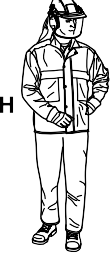 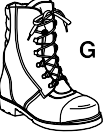 При выполнении всех работ постоянно носите рабочий костюм (Н) из прочного материала, обладающего достаточной огнестойкостью.Горючее / заправкаДля произведения заправки  необходимо найти надёжное и ровное место. Запрещена заправка на строительных лесах, кучах материалов и аналогичных местах!Перед заправкой машинки необходимо обязательно выключить двигатель.Курение и использование открытого огня строго запрещены (6).Перед заправкой следует охладить инструмент.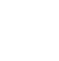 Горючее может содержать растворителеподобные компоненты. Избегайте попадания нефтепродуктов на кожу или в глаза. Для заправки инструмента надевайте перчатки (но не рабочие защитные перчатки). Защитную одежду следует чаще чистить и менять. Не вдыхайте пары горючего, это может привести к серьёзным заболеваниям.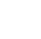 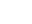 Старайтесь не проливать горючее. В случае проливания горючего сразу же очистите машинку. Не допускайте попадания горючего на одежду, а в случае попадания сразу же без промедления замените её.В целях защиты окружающей среды следите за тем, чтобы горючее не проливалось на землю. Всегда используйте подходящую для того подстилку.Не заправляйте инструмент в закрытых помещениях. Пары горючего скапливаются у пола, что повышает опасность взрыва.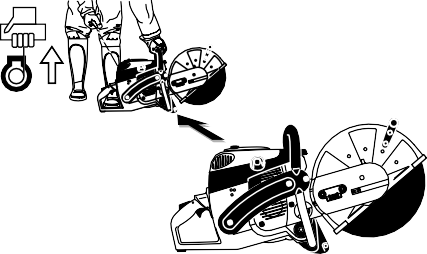 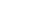 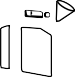 Хорошо закрывайте крышку бачка для топлива.Для запуска двигателя машинки смените место (удаление не менее 3 м от места заправки) (7), но только не в зоне возможного полёта искр от отрезного диска.Горючее не подлежит длительному хранению, позтому закупайте его столько, сколько предполагается израсходовать за обозримое время.Для приготовления правильной бензино-масляной горючей смеси необходимо вначале в смесительный бачок налить требуемое количество масла, а затем бензин.Транспортировать и хранить горючее следует только в допущенных для этого и помеченных канистрах.Следует надёжно предотвратить возможность доступа детей к горючим материалам.Запуск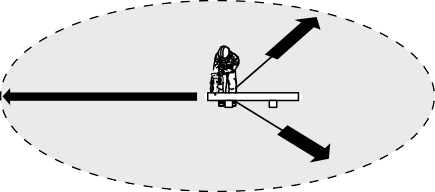 Не работайте в одиночестве, на всякий случай кто-то должен находиться поблизости (в пределах слышимости).При использовании машинки для работы в жилой зоне соблюдайте правила противошумовой защиты.Из-за опасности возникновения искр инструмент нельзя использовать вблизи складирования горючих материалов или взрывоопасных газов.Необходимо убедиться в том, что персоны, находящиеся в пределах 30 метровой зоны от места работы (например, помощники) носят средства индивидуальной защиты (8) (см. раздел ”Средства индивидуальной защиты”. Дети и непричастные персоны должны находиться минимум за 30 метров от места работы с машинкой. Следует также предотвратить доступ животных (9).Перед запуском следует проверить безупречность работы инструмента и убедиться в его исправности! В особенности состояние отрезного диска (порванные, поврежденные или погнутые отрезные диски следует незамедлительно заменить), правильность монтажа отрезного диска, установку защитного кожуха, крепость закрепления клинового ремня, правильность натяжения клинового ремня, легкость хода рукоятки газа и функцию блокировки рукоятки газа, чистое и сухое состояние рукояток, функцию комбинированного переключателя (Старт/Стоп” (I/O), Воздушная заслонка).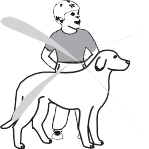 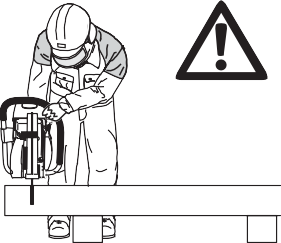 Запускать машинку можно только после полной её сборки и проверки. Машинку допускается эксплуатировать только в полностью собранном виде!Отрезные диски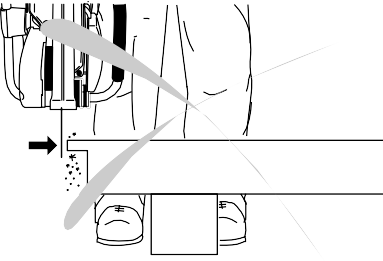 Защитная крышка должна всегда находиться на месте. Отрезной диск допускается менять только при выключенном двигателе!Имеется два типа отрезных дисков:для металлов (для горячей резки)для бетона (для холодной резки)УКАЗАНИЕ: При использовании алмазных дисков строго соблюдайте указанное направление вращения. Алмазные диски непригодны для обработки металлов.Отрезные диски разработаны только для радиальных нагрузок (резки). Из-за опасности поломки запрещено использовать боковые поверхности отрезных дисков для шлифования (10)!Внимание! Изменение направления резки (радиусы менее 5 м), оказание бокового давления или опрокидывание машинки во время процесса резания запрещены (11)!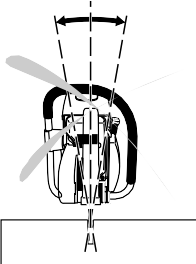 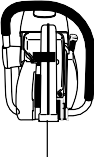 Отрезные диски должны использоваться только для резания соответствующих материалов. В зависимости от материала (металл или бетон) должен выбираться тип диска.Внутреннее отверстие отрезного диска должно хорошо подходить к валу. Большое внутреннее отверстие должно быть уменьшено с помощью адаптерного кольца (приобретается как принадлежность).Отрезные диски должны иметь допуск для резания вручную без упора при диаметре диска 400 мм до скорости 3850 1/мин или 80 м/с, при диаметре диска 350 мм до скорости 4370 1/мин или 80 м/с и при диаметре диска 300 мм до скорости 5100 1/мин или 80 м/с. Допускается использовать только отрезные диски, соответствующие нормам EN 12413, EN 13236.Отрезной диск не должен иметь никаких повреждёний (12). Крепящий болт отрезного диска должен всегда затягиваться с усилием 30 Нм, иначе возможно прокручивание диска.Перед запуском машинки оператор должен принять устойчивое положение.Машинку следует запускать только описанным в инструкции по эксплуатации способом (13). Левую ногу надо вставить в рукоятку машинки и охватить трубчатую рукоятку большим пальцем. Другие приёмы запуска не допускаются.В процессе запуска необходимо надёжно опереть и крепко держать инструмент. Отрезной диск при этом должен быть свободным.Новый отрезной диск необходимо до начала резки проверить минимум 60 секунд на предписанной максимальной скорости вращения. При этом в плоскости вращения диска не должны находиться ни части тела оператора, ни посторонние лица.При работе следует крепко держать инструмент двумя руками: правой рукой за главную рукоятку, а левой за трубчатую рукоятку. Рукоятки следует крепко охватывать большими пальцами рук.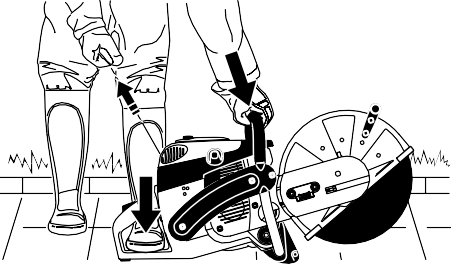 ВНИМАНИЕ: при отпускании акселератора диск ещё некоторое время вращается (выбег).Необходимо постоянно следить за устойчивостью положения.Машинку необходимо держать так, чтобы не вдыхать выхлопные газы двигателя. Нельзя работать в закрытых помещениях и глубоких траншеях (из-за опасности отравления).При заметных изменениях в поведении инструмента необходимо сразу же выключить двигатель.Двигатель обязательно должен быть выключен (14) перед проверкой натяжения клинового ремня, для дополнительного его натяжения, для замены отрезного диска, для перемонтажа отрезного приспособления (внешнее или среднее положение) и для устранения неисправностей.При слышимом или ощущаемом изменении поведения машинки при резании необходимо сразу же выключить двигатель и проверить отрезной диск.На время перерывов и по окончании работы необходимо выключить машинку и установить её так, чтобы диск был свободным и никто не подвергался опасности.Горячий инструмент не следует ставить на сухую траву или горючие предметы. Глушитель излучает большое количество тепла (опасность возгорания).ВНИМАНИЕ: по окончании процесса мокрой резки необходимо вначале выключить подачу воды и дать диску вращаться ещё минимум 30 секунд, чтобы полностью осушить его и тем самым предотвратить его коррозию.Отбрасывание и затягивание инструмента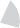 При работе с шлифовально-отрезной машинкой может возникнуть её отбрасывание (рикошет) или затягивание.Отбрасывание возникает, когда для резания используется верхняя область диска (15).При этом машинка бесконтрольно с большой энергией отбрасывается или ускоряется в направлении оператора (опасность травмирования!).Во избежание отбрасывания инструмента необходимо соблюдать следующее:Никогда не резать помеченной на рис. 15 областью диска! При вставке диска в уже начатое место резания следует быть особенно осторожным!Затягивание инструмента возникает, если место резания сужается (трещина или находящаяся в напряжённом состоянии заготовка).Машинка при этом бесконтрольно с большой энергией отбрасывается или ускоряется вперёд (опасность травмирования!).Во избежание затягивания инструмента необходимо соблюдать следующее:Процесс резания и повторное вставление диска в уже начатое место резания необходимо всегда производить при максимальной скорости его вращения.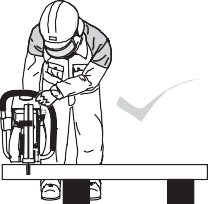 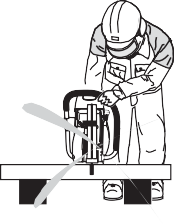 Заготовку следует закреплять так, чтобы место резания находилось под натяжением (16) так, чтобы отрезной диск при дальнейшем резании никогда не зажимался.В начале процесса резания отрезной диск необходимо плавно подводить к заготовке и не допускать толчков.Никогда не разрезать одновременно несколько заготовок! При резании не следует допускать прикосновения к другим заготовкам.Методика и поведение во время работыПеред началом работы необходимо убедиться в безопасности места работы (наличие электрических кабелей, воспламеняемых материалов) и ясно обозначить место работы (например, повесить предупредительные таблички или установить ограждение).Машинку надо крепко держать во время работы за обе рукоятки. Никогда нельзя давать инструменту работать бесконтрольно!Шлифовально - отрезные машинки следует эксплуатировать по возможности на высоких скоростях вращения (смотрите страницу ”Технические данные”).Работать следует только при хорошей видимости и хорошем освещении. Особо внимательным надо быть при наличии льда, воды и снега (опасность оскальзывания).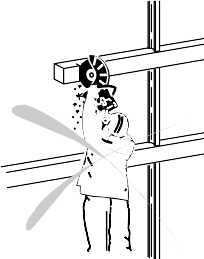 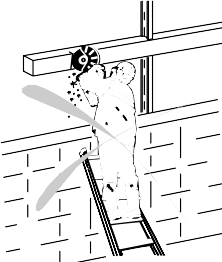 Никогда нельзя работать на нестабильной основе и особо следует обращать внимание на препятствия в зоне работы (опасность спотыкания!). Необходимо постоянно следить за устойчивостью положения.Никогда нельзя резать выше уровня плеча (17).Никогда нельзя резать стоя на лестнице (17).Никогда нельзя выполнять работы с машинкой на строительных лесах.При работе нельзя сильно наклоняться вперёд. При опускании или подъёме инструмента надо всегда сгибать колени, а не только наклонять корпус.Инструмент необходимо вести так, чтобы в плоскости вращения инструмента не находились части тела (18).Диски следует использовать только для резки соответствующих им материалов.Нельзя использовать машинку для поднятия или отбрасывания отрезанных частей заготовок и других предметов.Внимание опасность травмирования! Место работы перед процессом резания следует очистить от камней, гвоздей и пр. Посторонние предметы могут быть отброшены при резке и привести к нанесению травм.При укорачивании заготовок необходимо использовать надёжную опору и при необходимости подстраховать от возможности выскальзывания. Заготовку нельзя удерживать ногой или использовать для этого посторонее лицо.Круглые заготовки необходимо обязательно предохранять от прокручивания.Ведомую вручную машинку можно использовать с отрезным приспособлением во внешней позиции только в случае острой необходимости. Машинка с отрезным приспособлением в средней позиции имеет более удобно расположенный центр тяжести, благодаря чему исключается появление преждевременной усталости.При работе с отрезными дисками из синтетических смол необходимо учитывать следующееВНИМАНИЕ:Отрезные диски из синтетических смол впитывают вла- гу. Из-за этого при быстром вращении отрезного диска может появиться дисбаланс, который может привести к поломке диска.Отрезные диски из синтетических смол нельзя охлаждать с помощью воды или другой жидкости.Нельзя допускать воздействия влаги или дождя на от- резные диски из синтетических смол!Отрезные диски из синтетических смол можно использо- вать только в течение указанного минимально допустимого срока службы! Этот срок службы (квартал/год) нанесен на крепежном кольце отрезного диска.ПРИМЕР: 04 / 2007Этот отрезной диск можно использовать при правильной эксплуатации и правильном хранении до 4 квартала 2007 года включительно.Резка металловВНИМАНИЕ! Обязательно следует надевать предусмотренный для этого респиратор!Резка материалов, при работе с которыми выделяются вредные для здоровья вещества, может выполняться только после подачи письменной заявки и в присутствии представителя соответствующего учреждения или давшего задание.ОСТОРОЖНО! Из-за быстрого  вращения  отрезного  диска в точке прикосновения металлы нагреваются и плавятся. Откинуть вниз, насколько это возможно, защитный кожух (19), чтобы отклонить полет искр по возможности вперед в сторону от оператора (повышенная опасность ожога!).Наметить разделительную линию, обозначить ее и подвести отрезной диск к материалу на средней скорости и только после нарезки направляющего паза следует продолжить резку на полном газу с повышенным давлением.Во избежание поломки диска необходимо выполнять разрез прямо вниз без перекосов.Хороший и гладкий разрез может быть достигнут путём протягивание или качания машинки вперёд-назад. Отрезной диск не следует толкать в сторону материала.Массивные круглые заготовки лучше всего разрезать ступенчато (20).Тонкие трубки можно резать простым опусканием инструмента.Трубы большого диаметра следует разрезать как массивные заготовки. Во избежание перекосов и лучшего контроля процесса резания нельзя допускать глубокого погружения диска в материал. Необходимо равномерно и неглубоко резать по всей окружности.Изношенные отрезные диски с уменьшенным диаметром имеют при том же числе оборотов меньшую окружную скорость, и позтому режут значительно хуже.Дутавровые балки или уголковую сталь следует разрезать ступенчато, см. рис. 21.Полосковую сталь или стальные плиты разрезают как трубы: неглубокая протяжка машинки с длинной поверхностью разреза.Напряжённые материалы (подпёртые или замурованные предметы) необходимо вначале надрезать на стороне сжатия, а затем разрезать со стороны растяжения, так чтобы отрезной диск не зажимался. Необходимо предотвратить возможность падения обрезаемого материала!ВНИМАНИЕ: При подозреваемом преднапряжении предмета надо быть готовым к возможному отбрасыванию (рикошету) машинки и предварительно застраховать себя от толчков. Особая осторожность требуется на скрапных дворах, местах аварий и местах беспорядочной свалки материалов. Поведение лежащего под напряжением, оползающего или разрушающегося материала плохо предсказуемо. Необходимо предотвратить возможность падения обрезаемого материала!Работать следует очень внимательно и только с абсолютно исправным инструментом.Обязательно необходимо соблюдать предписания по техники безопасности сооветствующего профсоюзного объединения и страховой компании.Резка камня, бетона, асбеста или асфальтаВНИМАНИЕ! Обязательно следует надевать предусмот- ренный для этого респиратор!Резка асбеста или материалов, при работе с которыми выделяются вредные для здоровья вещества, может выполняться только после подачи письменной заявки   и в присутствии представителя соответствующего учреждения или давшего задание. При разрезании предварительно напряжённых и армированных бетонных столбов необходимо ориентироваться на рекомендации и нормы соответствующих учреждений или изготовителей строительных конструкций. Резка арматурного железа должна производится в предписанной последовательности и при обязательном соблюдении соответствующих правил техники безопасности.УКАЗАНИЕ: При резке штукатурки, камней и бетона образуется большое количество мелкой пыли. Для увеличения долговечности Отрезного диска (охлаждение), улучшения визуального контроля и во избежание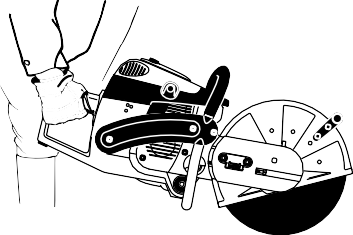 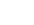 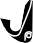 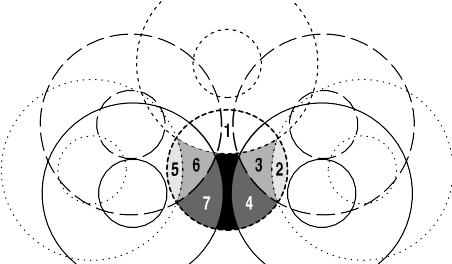 чрезмерного пылеобразования предпочтительнее применение метода мокрого резания. При этом отрезной диск должен равномерно поливаться с обоих сторон водой. В программе фирмы MAKITA всегда найдётся подходящее оборудование для реализации метода мокрого резания (см. также раздел ”Специальные принадлежности”).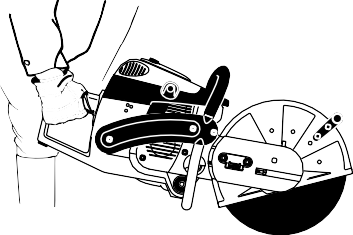 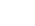 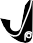 Место работы перед резанием надо освободить от посторонних предметов, таких как камни, гвозди и пр. Внимание: особое внимание следует обращать на электрические кабели!Из-за быстрого вращения отрезного диска в местах контакта вырываются и выбрасываются частицы. Откинуть вниз, насколько это возможно, защитный кожух (23), чтобы отклонить летящие опилки материала по возможности вперед в сторону от оператора.Вначале надо маркировать линию разреза и на полгазе по всей длине выточить паз глубиной около 5 мм, который точно направляет инструмент при последующей резке.УКАЗАНИЕ: Для выполнения длинных прямых разрезов рекомендуется применение направляющей тележки (24, см. также раздел ”Специальные принадлежности”). Она обеспечивает простое прямолинейное перемещение инструмента при малых усилиях.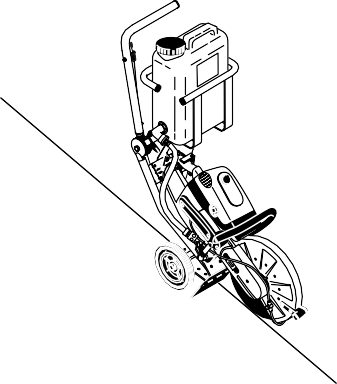 Разрезание выполняется путём равномерного перемещения инструмента вперёд-назад.При подгонке каменных плит достаточно создать неглубокий паз (во избежание чрезмерного образования пыли) и затем можно чисто обломать выступающую часть плиты на какой-либо плоской подкладке (25).ВНИМАНИЕ! При укорачивании, проламывании, вырезании и т.д. вначале надо определить направления и порядок выполнения разрезов, чтобы избежать возможности зажатия диска вырезаемой частью материала или исключить возможность травмирования падающими кусками.Транспортировка и хранениеПри транспортировке или смене места работы необходимо выключить шлифовально-отрезную машинку (26).Никогда не следует переносить или транспортировать инструмент с работающим двигателем или вращающимсяИнструмент следует переносить, держа за верхнюю рукоятку, при этом отрезной диск должен смотреть назад (26). Во избежание ожогов не следует прикасаться к глушителю.Для транспортировки на дальние расстояния следует использовать тачку или автомобиль.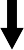 При транспортировке в автомобиле необходимо следить за устойчивым положением инструмента, чтобы предотвратить возможность выливания горючего. Перед транспортировкой инструмента в автомобиле следует всегда снимать отрезной диск.Инструмент следует надёжно хранить в сухом помещении. Его нельзя хранить под открытым небом и всегда необходимо снимать отрезной диск. Надо предотвратить возможность доступа детей к инструменту.Перед длительным хранением или отсылкой инструмента надо обязательно выполнить рекомендации раздела ”Указания по периодическому уходу и профилактике”. В любом случае необходимо опорожнить топливный бак и карбюратор.Особенно тщательно следует подготовить к хранению отрезные диски:Очистить и хорошо высушить их. ВНИМАНИЕ: отрез- ные диски из синтетических смол НЕЛЬЗЯ мыть водой или чистить с помощью других жидкостей!Хранить диски только в горизонтальном положении.Избегать воздействия влаги, мороза, прямого солнечного облучения, высокой температуры или температурных изменений, вызывающие возможность поломки или раскалывания!Перед использованием отрезных дисков из синтети- ческих смол следует обязательно проверить допус- тимый срок службы (штамп на крепежном кольце- квартал/год). НЕЛЬЗЯ использовать отрезные диски с истекшим сроком службы.Новые или хранимые диски обязательно следуетпроверять перед применением и перед первым процессом резания минимум 60 секунд произвести тест на указанной высшей скорости вращения, при этом никакие части корпуса или человек не должны находиться в удлиненной зоне поворота отрезного диска.Техническое обслуживание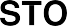 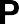 Перед выполнением всех работ по техническому обслуживанию необходимо выключить инструмент (27) и снять со свечи штекер кабеля зажигания!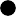 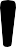 Перед началом работы необходимо убедиться в исправности инструмента. Особо надо следить за правильностью монтажа отрезного диска и удостовериться в том, что отрезной диск не повреждён и соответствует поставленной цели.При эксплуатации машинки должен обеспечиваться минимальный выброс выхлопных газов и уровень шумов. С этой целью следует обращать внимание на правильную регулировку карбюратора.Инструмент следует регулярно чиститьНеобходимо регулярно проверять герметичность крышки топливного бака.При работе необходимо соблюдать предписания по технике безопасности соответствующего профсоюзного объединения и страховой компании. Ни в коем случае нельзя вносить изменения в конструкцию инструмента! Это снижает его безопасность!Работы по техническому обслуживанию и профилактике следует проводить только в пределах описанного в настоящей инструкции по эксплуатации. Все другие работы должны выполняться в специализированной мастерской фирмы MAKITA.Разрешается использовать только оригинальные запчасти и принадлежности фирмы MAKITA. В случае применения запчастей, принадлежностей или отрезных дисков, не изготовленных фирмой MAKITA, следует считаться с повышенной опасностью травмирования. За несчатные случаи и ущерб, возникшие вследствии применения не оригинальных отрезных дисков или принадлежностей,фирма MAKITA ответственности не несёт.Первая помощьДля оказания первой помощи при несчастном случае на рабочем месте всегда должна находиться аптечка. Использованные медицинские средства следует сразу же восполнить.При вызове скорой помощи необходимо сообщить следующее:место происшествиячто случилосьчисло пострадавшиххарактер пораженийданные вызывающего скорую помощь!УказаниеЧастые вибрации могут привести у лиц, имеющих нарушения в системе кровообращения, к повреждениям кровеносных сосудов или нервной системы.Из-за вибраций в пальцах, руках или суставах рук могут возникнуть следующие симптомы: онемение конечностей, щекотание, боль или покалывание, изменение цвета кожи или самой кожи.При появлении любого из этих симптомов немедленно обратитесь к врачу.Утилизация и защита окружающей средыЗаботьтесь об окружающей среде!Утилизируйте использованные и поломанные отрезные диски в соответствии с местными предписаниями по уст- ранению отходов. Для исключения возможности исполь- зования не по назначению отрезные диски, не подлежа- щие дальнейшему применению, должны быть разломаны перед их утилизацией.Если прибор отслужил свой срок, его необходимо сдать для экологически чистой утилизации или рекуперации. Соответствующую информацию об этом можно получить у местных органов власти.1) В основу положено соотношение между числом оборотов холостого хода и номинальным числом оборотом 1/7 к 6/7.2) Окружная скорость при максимальном числе оборотов. 3) Внешний диаметр / диаметр отверстия / макс. толщина.4) На рабочем месте (для уха оператора). 5) специфично для страны. 6) Погрешность (K=).Наименование компонентов (На рис. приведена модель DPC7331)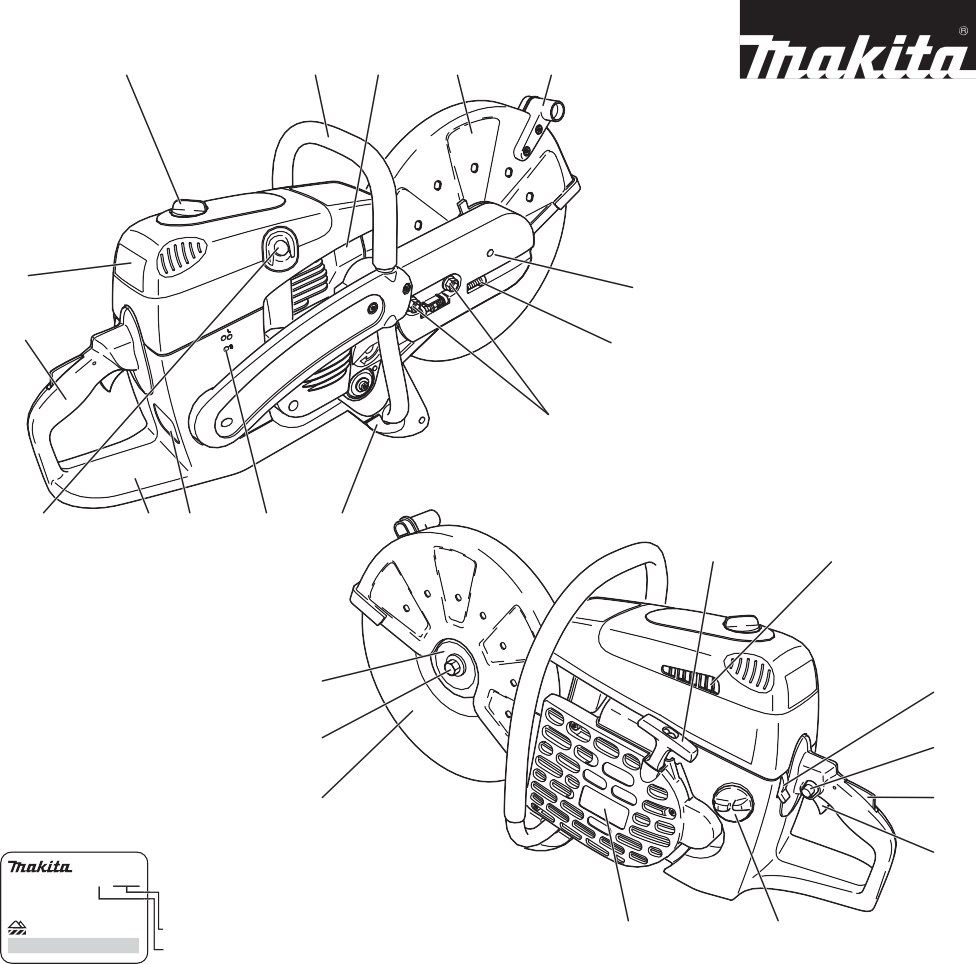 3	4	5	6	72	261	8914	1312	11	1015	16EMI OFB 973108DPC73312008 12345625	1724	1823	19Фирменная табличка (12)Указывать при заказе запчастей!22045 Hamburg, GermanyXXX.XXX.XXX Typ 394Серийный номер Год изготовления22	21РукояткаКрышка для воздушного фильтра и штекера свечи зажиганияСтопор крышкиТрубчатая рукояткаГлушительЗащитная крышкаРукояткаУстановочный винт для натяжения клинового ремняКрепёжные гайкиОпорная ножкаОтверстия для настройки карбюратораФирменная табличкаБак с рукооградителемДекомпрессионный клапанРукоятка запускаОтверстия для всасывания воздухаКомбинированный переключатель Старт/Стоп (I/O), воздушная заслонкаКнопка фиксатора для полугазаЗапорная защитная клавишаАкселераторКрышка бачка (горючее)Корпус стартера с накидным приспособлениемОтрезной дискБолт крепления отрезного дискаЗажимная шайбаОтверстие контропоры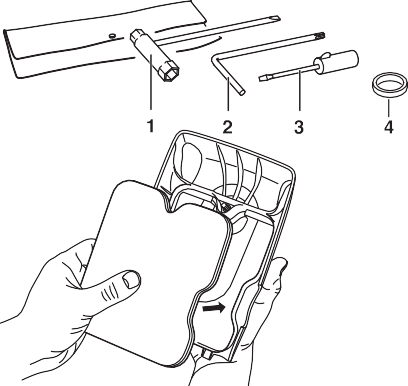 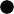 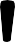 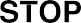 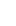 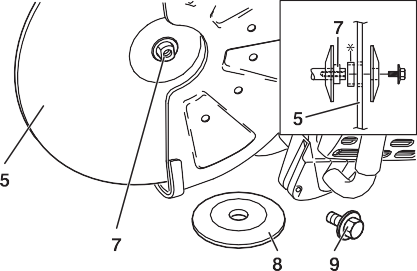 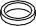 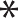 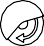 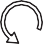 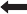 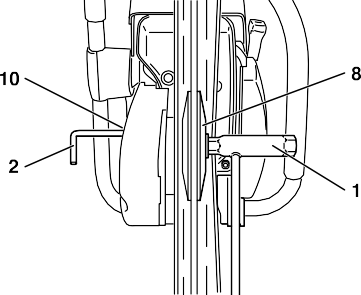 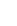 Горючее ВНИМАНИЕ: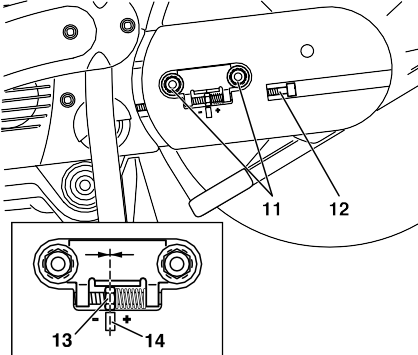 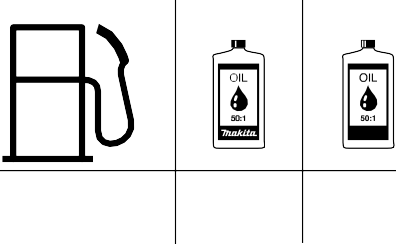 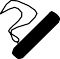 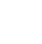 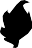 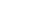 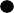 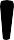 Для работы машинки используются нефтепродукты(бензин и масло)!При обращении с бензином требуется особая осторож- ность.Курение и разведение открытого огня запрещено (опас-ность взрыва).Топливная смесьДвигатель этого прибора - высокопроизводительный двухтактный двигатель с воздушным охлаждением.Для его работы требуется топливная смесь из бензина и масла для двухтактных двигателей. Двигатель сконс-Бензин50:1+50:1труирован в расчёте на обычный бензин с минимальным октановым числом 91. В случае его отсутствия можно использовать бензин с большим октановым числом, что не ведёт к повреждениям двигателя.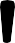 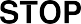 Для обеспечения оптимальной работы двигателя, защиты здоровья и окружающей среды следует использовать только незтилированный бензин!Для смазки двигателя используется синтетическое масло для двухтактных моторов с воздушным охлаждением (качественная классификация - JASO FC или ISO EGD), которое смешивается с бензином. Двигатель сконструиро- ван в расчёте на применение масла MAKITA, выпускаемое для высокопроизводительных двухтактных двигателей, и смешиваемое с бензином в пропорции 50:1, что также отвечает требованиям охраны окружающей среды. Это обеспечивает долговечную, надёжную и почти бездым- ную работу двигателя.1000 cm3   (1 литр)	20 cm3	20 cm35000 cm3 (5 литров)	100 cm3	100 cm310000 cm3(10 литров)	200 cm3	200 cm3Приготовление правильной смеси:50:1 При использовании масла MAKITA для высокопроизводительных двухтактных двигателей смешивается 50 частей бензина с одной частью масла.50:1 При использовании других синтетических моторных масел для двухтактных двигате- лей (качественная классификация - JASO FC или ISO EGD) в горючее добавляется масло в соотношении 50:1.Масло MAKITA для высокопроизводительных двухтактных двигателей (50:1) поставляется в зависимости от расхода в упаковках следующих размеров:100 мл Номер заказа 980 008 6061 л Номер заказа 980 008 607 УКАЗАНИЕ: при изготовлении бензино-масляной смеси необходимо вначале размешать предусмотренное коли- чество масла в половине предусмотренного объёма бен- зина и только затем добавить вторую половину бензина. Полученную смесь необходимо перед заправкой ещё раз хорошо встряхнуть.Внимание: крышку топливного бака необходимо открывать осторожно, т.к. она может оказаться под давлением!Нет смысла из каких-либо соображений увеличивать дозу масла по сравнению с указанной выше, т.к. зто только приводит к увеличению остатков сгорания, которые за- грязняют окружающую среду, выхлопной канал цилиндра и глушитель. Кроме того, зто приводит к увеличению расхода горючего и снижению производительности.Складское хранение горючих материаловГорючие материалы ограничено пригодны для складского хранения. Горючее только ограниченно пригодно для хране- ния. Долго хранившееся горючее и топливные смеси могут привести к осложнениям при запуске и повреждению двига- теля. Поэтому следует закупать столько горючего, сколько может понадобиться и быть расходованным в течение нескольких месяцев! Следует закупать такое количество горючего, которое может быть израсходовано за несколько месяцев. Горючее, приготовленное при повышенных темпе- ратурах, следует израсходовать в течение 6-8 недель.Горючее следует хранить только в разрешенных для этого емкостях в сухом и прохладном месте!ИЗБЕГАЙТЕ ПОПАДАНИЯ ГОРЮЧЕГО НА КОЖУ И В ГЛАЗА!Нефтепродукты, в том числе и масла, обезжиривают кожу.При повторных или длительных контактах кожа высыхает, что может привести, как следствие, к кожным заболевани- ям. Возможны также различные аллергические реакции. Попадание горючего в глаза ведёт к раздражениям. В слу- чае попадания следует немедленно промыть глаза чистой водой. При неостанавливающемся раздражении следует немедленно обратиться к врачу!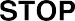 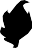 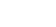 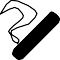 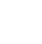 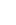 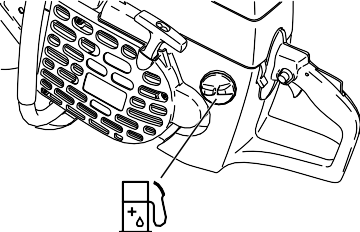 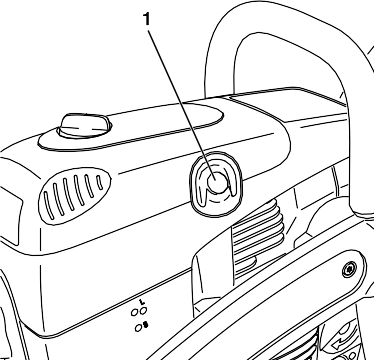 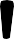 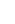 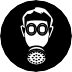 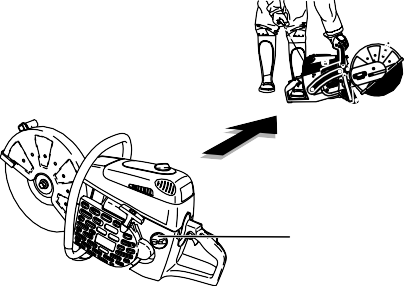 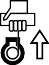 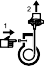 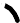 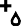 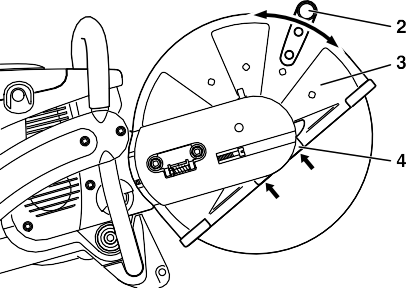 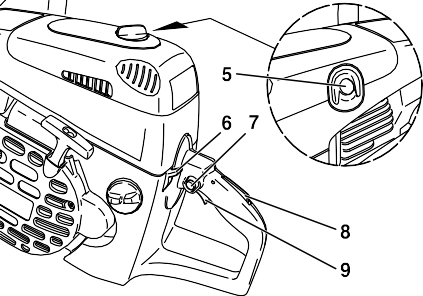 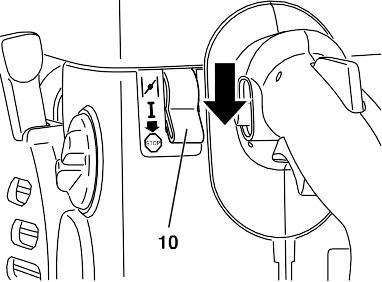 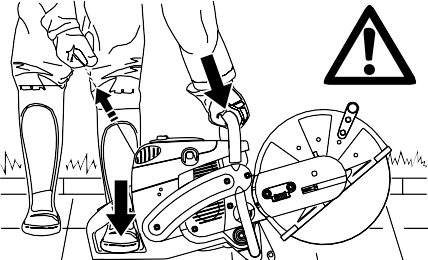 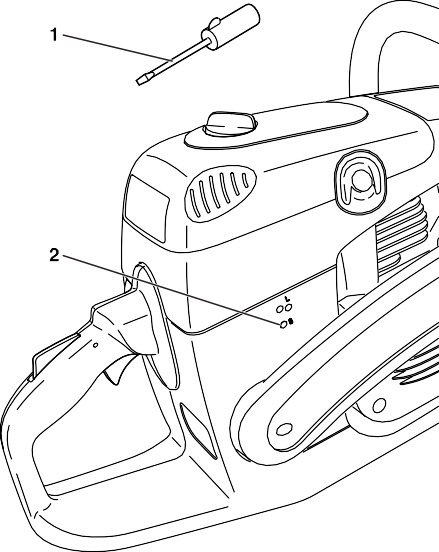 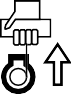 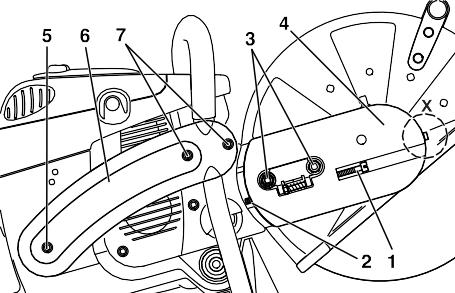 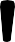 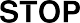 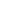 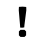 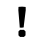 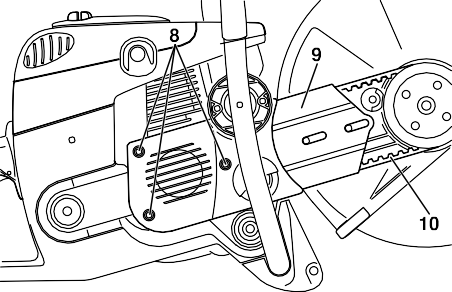 Очистка защитной крышки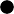 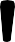 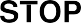 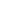 Внутри защитной крышки с течением времени скапливаются отложения материалов (особенно при мокром способе резки), которые при определённых условиях препятствуют свободному вращению отрезного диска.Для очистки надо снять отрезной диск и прижимную шайбу и удалить с помощью деревянной палочки (или аналогичного предмета) имеющиеся внутри отложения материалов.Очистить вал и все снятые детали.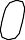 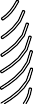 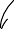 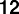 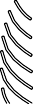 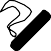 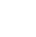 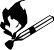 УКАЗАНИЕ: порядок монтажа отрезного диска описан в разделе ”Монтаж отрезного диска”.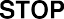 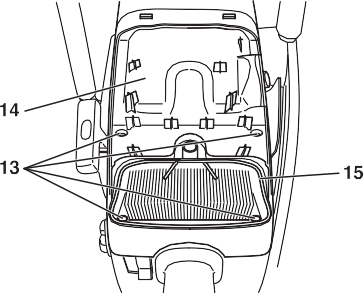 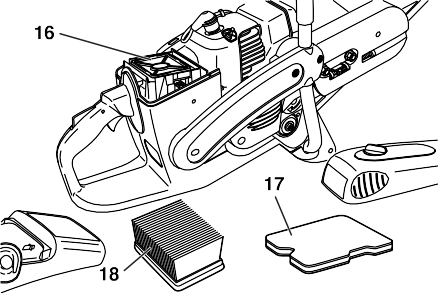 ВНИМАНИЕ:Перед очисткой воздушного фильтра следует выключить двигатель! Ни в коем случае нельзя чистить воздушный фильтр с помощью сжатого воздуха! Фильтр предварительной очистки и внутренний фильтры нельзя чистить с помощью бензина! Срок службы двигателя зависит от состояния и регулярности ухода за фильтрующими элементами. При несоблюдении интервалов для очистки и невыполнении мероприятий по техническому обслуживанию возможен повышенный износ деталей двигателя!Следует сразу же заменить поврежденный воздушный фильтр! Оторванные куски ткани или грубые частицы грязи могут привести к повреждению двигателя. По возможности не следует работать в запыленной атмосфере! При сухой резке бетона или камня образуется мелкая пыль, которая вредна для здоровья и сокращает срок службы двигателя. При резке бетона и камня следует по возможности использовать воду для улавливания пыли.Фильтр предварительной очистки (сухой пенопласт)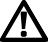 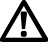 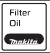 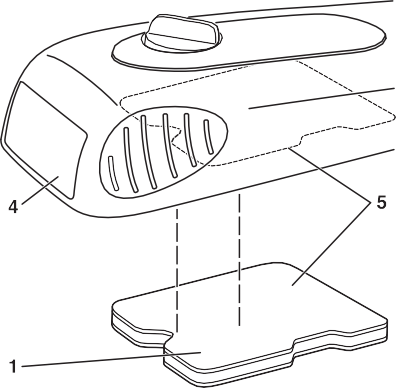 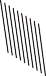 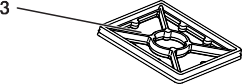 Только для моделей DPC6430 - 7331Промывайте загрязненный фильтр предварительной очистки (1, заказной номер 395 173 080) в теплом мыльном растворе с применением обычного магазинного средствадля мытья посуды или в очистителе для фильтров фирмы MAKITA (заказной номер 980 008 627). При использовании очистителя для фильтров фирмы MAKITA, пожалуйста, руководствуйтесь разделом „Очистка“.Фильтр предварительной очистки надо хорошо просушить. УКАЗАНИЕ: фильтр предварительной очистки следует очи- щать ежедневно, а при сильном пылеобразовании несколь- ко раз в день. Если очистка на месте работы невозможна, необходимо иметь резервный фильтр. Фильтр предвари- тельной очистки следует менять каждые 25 часов работы. Для повышения производительности фильтр предвари- тельной очистки можно оросить маслом для воздушных фильтров. Перед использованием масла для воздушных фильтров следует произвести тщательную очистку филь- тра. Техническое обслуживание промасленного воздуш- ного фильтра следует производить так же как и в моде- лях DPC8131 и DPC8132.При вставке фильтр предварительной очистки следует выров- нять и вдавить в крышку фильтра (5). Фильтр предварительной очистки должен быть установлен «заподлицо» со всех сторон крышки и обеспечивать герметичное закрытие.Фильтр предварительной очистки (пенопласт с маслом для воздушных фильтров)Только для моделей DPC8131 и 8132Очистка или замена (при резании с высоким пылеобразо- ванием):ежедневноили максимум после4 часов работы или8 заправок илипосле расхода 8 литров топливной смеси.Очистка или замена (при резании с охлаждением / при резке стали):еженедельноили максимум после25 часов работы или50 заправок илипосле расхода 55 литров топливной смеси.Очистка: Смойте крупную грязь под проточной водой. Вотрите 1 колпачок очистителя для фильтров фирмы MAKITA (заказной номер 980 008 627) в пенопласт фильтра предва-рительной очистки (1, заказной номер 395 173 090) и хороше вспеньте.Хорошо промойте фильтр предварительной очистки под проточной водой.Фильтр предварительной очистки надо хорошо просушить. Для обеспечения полной производительности фильтра он должен эксплуатироваться с промасленным маслом для воздушных фильтров. Фильтр предварительной очистки смочить крышкой (около 20 куб.см) масла фир- мы MAKITA для воздушных фильтров (заказной номер 980 008 628, биологически разложимое).Фильтр предварительной очистки следует промять руками для равномерного распределения масла. В заключение сле- дует выдавить избыточное масло.УКАЗАНИЕ: при использовании других масел для воздуш- ных фильтров необходимо соблюдать указания их изгото- вителей.Если на месте работы невозможно произвести очистку, не- обходимо подготовить предварительно смазанный резерв- ный фильтр (заказной номер 395 173 090).При вставке фильтр предварительной очистки следует выров- нять и вдавить в крышку фильтра (5). Фильтр предварительной очистки должен быть установлен «заподлицо» со всех сторон крышки и обеспечивать герметичное закрытие.Внутренний фильтр (все модели)Загрязненный внутренний фильтр (3, заказной номер 394 173следует промыть в теплом мыльном растворе с примене- нием типовых средств для мытья посуды или в очистителе для фильтров фирмы MAKITA (заказной номер 980 008 627). Внутренний фильтр надо хорошо просушить.Вставка для воздушных фильтров (бумажные патроны, все модели)Вставка для воздушных фильтров (2, заказной номер 395 173 010) фильтрует всасываемый воздух с помощью систе- мы бумажных фильтрующих пластин, поэтому патроны ни в коем случае нельзя мыть. Вставку для фильтра следует чистить еженедельно. Вставку для фильтра следует слегка развернуть веером и осторожно выбить на чистой подклад- ке. Вставку для фильтра следует менять каждые 100 рабо- чих часов. При потере мощности, снижении числа оборотов или дымообразовании следует сразу же заменить вставкудля фильтра новой. Перед монтажом системы фильтра сле- дует проверить наличие возможно попавших во всасываю- щее отверстие частиц грязи и удалить их.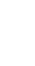 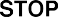 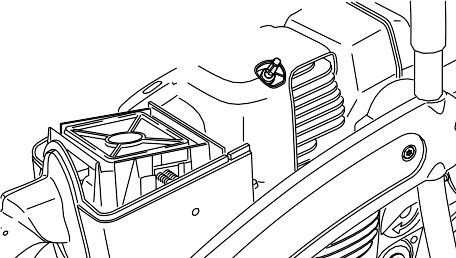 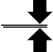 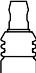 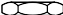 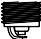 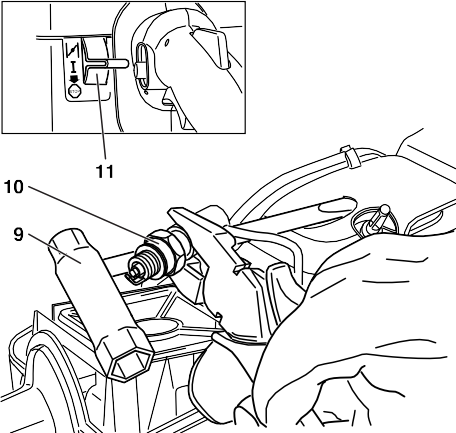 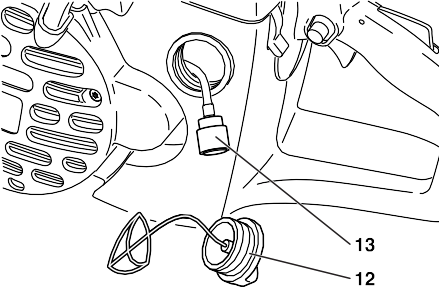 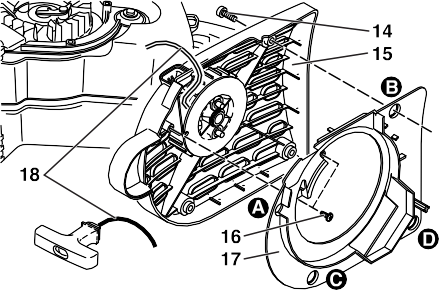 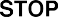 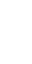 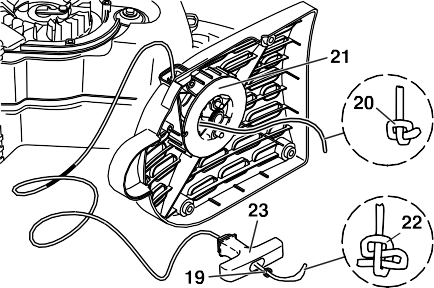 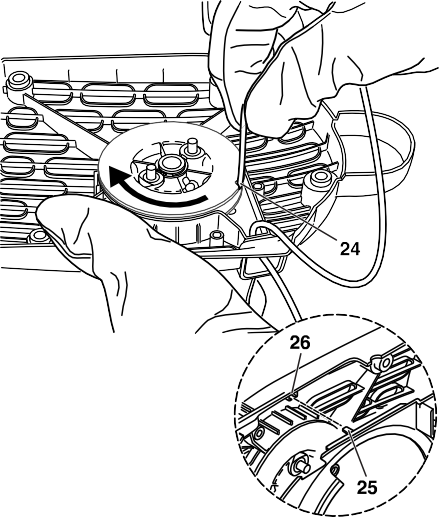 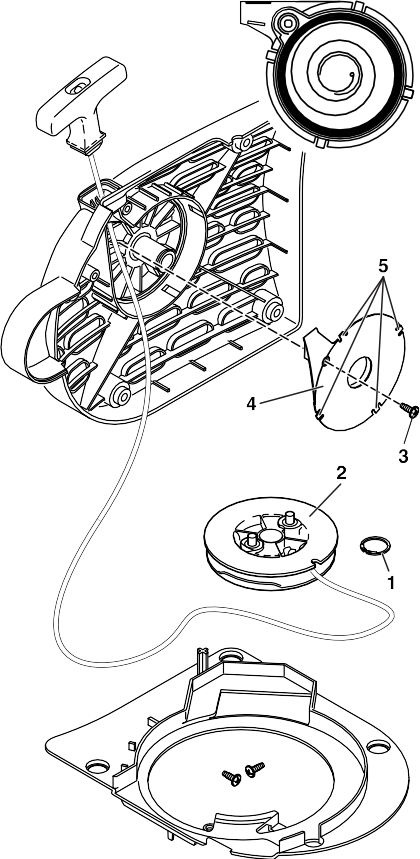 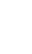 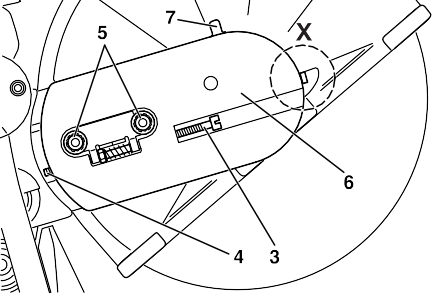 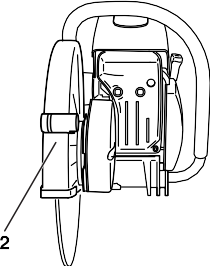 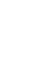 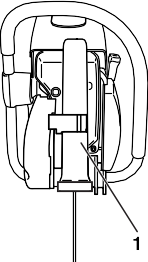 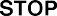 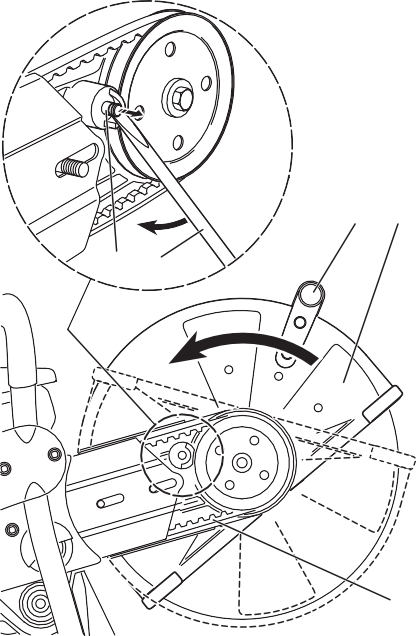 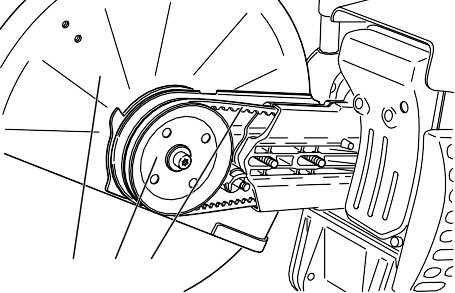 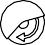 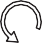 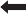 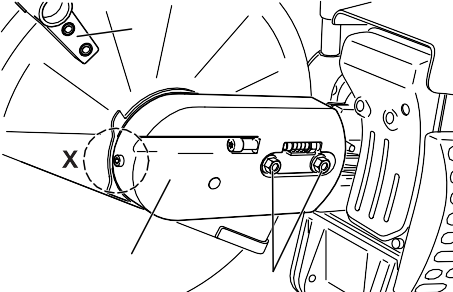 СПЕЦИАЛЬНЫЕ ПРИНАДЛЕЖНОСТИАлмазные отрезные диски (1)Для удовлетворения высших требований к надёжности, комфорту и экономичного решения задач резания в программу продукции фирмы MAKITA включены алмазные отрезные диски. Они пригодны для резки всех материалов за исключением металлов.Высокая прочность зёрен алмаза обеспечивает малый износ и благодаря этому очень большой срок службы при почти не изменяющемся диаметре отрезных дисков. то обеспечивает практически постоянную производительность при резке и высокую экономичность. Из-за прекрасных режущих свойств алмазных отрезных дисков требуются меньшие физические усилия при резке.Высокостабильные металлические диски обеспечивают вращение без радиальных биений, что резко снижает уровень вибрации.Использование алмазных дисков позволяет значительно сократить время резки, что в свою очередь снижает производственные затраты (расход горючего, расходы на запчасти, ремонт, меньшее загрязнение окружающей среды).Направляющая тележка (2)Направляющая тележка фирмы MAKITA облегчает прямолинейное ведение отрезной машинки. Она одновременно снижает усталость  при резочных работ и может устанавливаться в соответствии с ростом оператора. Отрезное приспособление машинки при этом может находиться либо в среднем либо во внешнем положении.УКАЗАНИЕ: перед монтажом шлифовально-отрезной машинки DPC8132 на передвижной тележке необходи- мо демонтировать стойку (см. рис. (*) в разделе “Выпис- ка из списка запчастей “).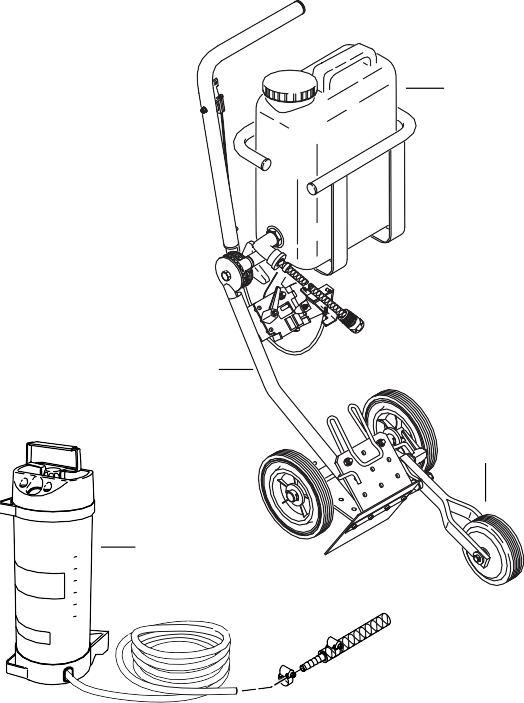 Для облегчения заправки машинки при использовании направляющей тележки рекомендуется установка уголковой горловины на топливном баке (3).Ограничитель глубины резки обеспечивает дальнейшее повышение комфорта и точности резки. Он позволяет очень точно поддерживать требуемую глубину резки (4).Для улавливания пыли во время процесса резки и лучшего охлаждения отрезного диска фирма MAKITA предлагает различные варианты водяного охлаждения для разных областей применения.Водяной бак (5)Предусмотрено крепления водяного бака на направляющей тележке. Благодаря большой ёмкости бак очень полезен в случае постоянной смены места работы. Для наполнения бака или установки резервного основной бак просто снимается с направляющей тележки.В комплекте поставки содержатся вся необходимая для подключения арматура и водопроводы. Предусмотренные для этого на направляющей тележке элементы крепления обеспечивают простой и быстрый монтаж.Арматура для создания напора или водопада (6) На шлифовально-отрезной машинке предусмотрена возможность  монтажа  арматуры  для  создания  напораводы или водопада. та арматура особенно пригодна длястационарной работы с ведомыми от руки шлифовально- отрезными машинками. С помощью элементов быстрого подключения машинка может быть подключена или к водопроводной сети или водяному баку, находящемуся под давлением (7).В комплекте поставки содержатся все необходимые для подключения компоненты. Предусмотренные на машинке элементы крепления обеспечивают простой и быстрый монтаж.Номер заказа см. в разделе ”Принадлежности”.5241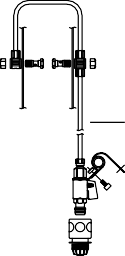 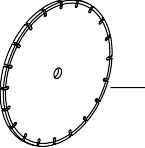 6	73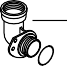 Указания по периодической профилактике и техническому обслуживаниюВо избежание повреждений, для обеспечения долговечности и надёжного выполнения функций защитных приспособлений необходимо регулярно выполнять описанные далее работы по техническому обслуживанию. Гарантийные претензии принимаются только при правильном и регулярном выполнении этих работ. При несоблюдении этих требований повышается опасность травмирования!Пользователи шлифовально-отрезных машинок могут выполнять только описанные в настоящей инструкции по эксплуатации работы по техническому обслуживанию. Другие работы допускается выполнять только в специализированной мастерской фирмы MAKITA.	СтраницаОбслуживание в мастерской, запасные части и гарантииРемонт и техническое обслуживаниеТехническое обслуживание и ремонт современных шлифовально-отрезных машинок и обеспечивающих их безопасность деталей требуют специальной подготовки и проводятся в оснащённой соответствующим инструментом и контрольно- измерительными приборами специализированной мастерской.Все не описанные в настоящей инструкции по эксплуатации работы должны выполняться в специализированной мастерской фирмы MAKITA.Специалисты фирмы имеют требуемую подготовку, практический опыт и хорошее техническое оснащение, что позволяет им предложить Вам самое экономичное решение проблемы и помочь делом и советом. При попытках выполнения ремонта третьими или неавторизованными лицами теряются все гарантийные претензии.Специализированные магазины MAKITA Вы найдете на: www.makita-outdoor.comЗапасные частиНадёжная длительная работа и безопасность инструмента существенно зависит от качества используемых запасных частей. Используйте только оригинальные запасные части фирмы MAKITA, помеченные знаком 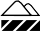 Только оригинальные детали производятся одновременно в процессе изготовления инструмента и позтому гарантируют наивысшее качество материалов, выдержку размеров, выполнение функций и безопасность.Оригинальные запасные части и принадлежности можно приобрести в специализированной торговой организации. Там же можно найти необходимые списки запасных частей для поиска требуемого номера заказа, а также информацию об улучшении конструкций машинок или предложениях запчастей.Учтите также, что при использовании запасных частей, не выпускаемых фирмой MAKITA, теряются гарантийные претензии.ГарантияФирма MAKITA гарантирует хорошее качество и выполняет бесплатно работы по его улучшению и замене повреждённых деталей в случае наличия дефектов материалов или дефектов изготовления, которые проявятся в течение гарантийного времени со дня продажи.В отдельных странах действуют специальные гарантийные соглашения. В случае сомнений обратитесь в торгующую организацию, которая отвечает за гарантию проданного товара.Гарантийные претензии к сожалению не принимаются в случае ущерба, возникшего по следующим причинам:Несоблюдение инструкции по эксплуатации.Невыполнение соответствующих работ по техническому обслуживанию и очистке.Повреждения из-за неверной регулировки карбюратора.Нормальный рабочий износ.Явное перенагружение машинки из-за постоянного превышения граничных нагрузок.Использование запасных частей, не изготовленных фирмой MAKITA.Применение насилия, несоответствующее обращение, злоупотребление или несчастный случай.Перегрев из-за загрязнений корпуса вентилятора.Вмешательство несведущих лиц или попытки непрофессионального ремонта.Использованием несоответствующих запасных частей или таких, которые не являются оригинальными запасными частями фирмы MAKITA, в случае, если повреждение было вызвано их использованием.Использование неподходящего горючего или горючего с истекшим сроком хранения.Повреждения из-за нарушения условий проката инструмента.Повреждения из-за неcвоевременной затяжки внешних резьбовых cоединений.Работы по очистке, уходу и регулировке не относятся к гарантийным. Любую гарантийную работу может выполнять только специалист-продавец фирмы MAKITA.Поиск неисправностей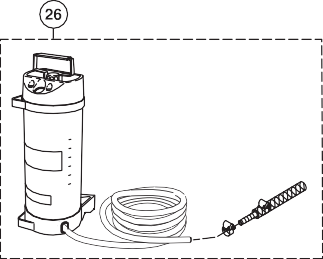 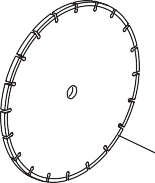 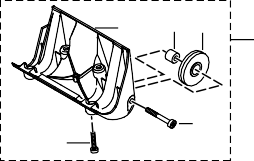 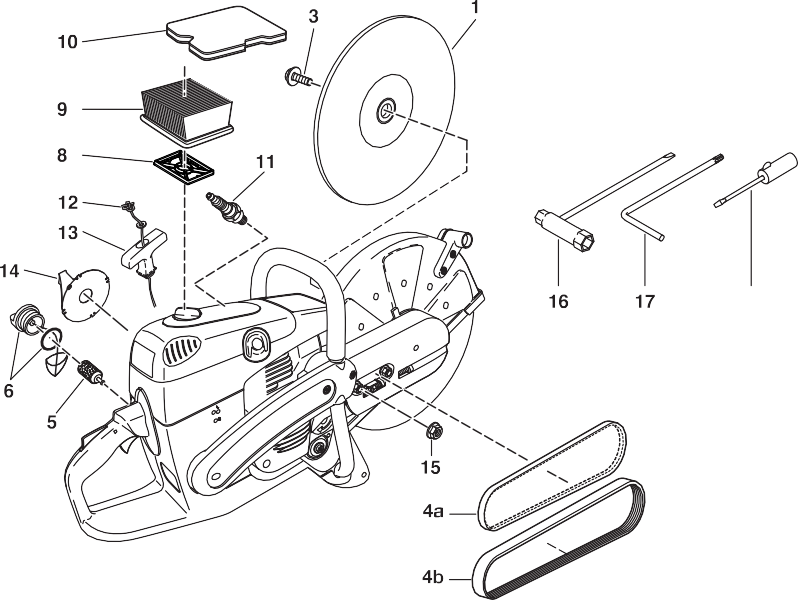 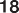 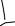 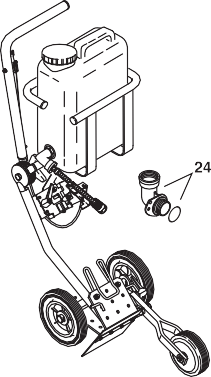 Выписка из перечня запчастейИспользуйте только оригинальные запчасти фирмы MAKITA. Ремонт и замену других деталей может выполнять только специализированная мастерская фирмы MAKITA.Поз. MAKITA-номер Шт. НаименованиеОтрезные диски, пропитанные смолойDPC6430, 6431DPC7330, 7331DPC8131, 8132Принадлежности (не в комплекте поставки)Специализированные магазины MAKITAВы найдете на: www.makita-outdoor.comMakita Werkzeug GmbH Postfach 70 04 20D-22004 Hamburg GermanyВозможны технические измененияТехнические данныеТехнические данныеТехнические данныеDPC6430DPC6431DPC7330DPC7331Рабочий объём цилиндровРабочий объём цилиндровсм364647373Диаметр цилиндраДиаметр цилиндрамм47475050Ход поршняХод поршнямм37373737Максимальная мощностьМаксимальная мощностькВт3,33,34,24,2Максимальный момент вращенияМаксимальный момент вращенияНм4,04,05,05,0Число оборотов холостого ходаЧисло оборотов холостого хода1/мин2.5002.5002.5002.500Число оборотов для срабатывания сцепленияЧисло оборотов для срабатывания сцепления1/мин3.8003.8003.8003.800Число оборотов регулирования внизЧисло оборотов регулирования вниз1/мин9.350 ± 1459.350 ± 1459.350 ± 1459.350 ± 145Номинальное число оборотов шпинделяНоминальное число оборотов шпинделя1/мин4.3004.3004.3004.300Уровень шумового давления LpA, eq по EN 19432 1) 4) 6)Уровень шумового давления LpA, eq по EN 19432 1) 4) 6)дБ (А)99,5 / KpA=2,599,5 / KpA=2,599,6 / KpA=2,599,6 / KpA=2,5Уровень мощности шума LWA, eq по EN 19432 1) 6)Уровень мощности шума LWA, eq по EN 19432 1) 6)дБ (А)108,9 / KWA=2,5108,9 / KWA=2,5109,0 / KWA=2,5109,0 / KWA=2,5Вибрационные ускорения ahv, eq по EN 19432 1) 6)- на трубчатой рукоятке	м/с2Вибрационные ускорения ahv, eq по EN 19432 1) 6)- на трубчатой рукоятке	м/с25,7 / K=25,7 / K=27,0 / K=27,0 / K=2- на главной рукояткем/с25,1 / K=25,1 / K=24,9 / K=24,9 / K=2Карбюратор (мембранный карбюратор)Карбюратор (мембранный карбюратор)типWALBRO WJ-123WALBRO WJ-123WALBRO WJ-123WALBRO WJ-123Система зажигания (с ограничением числа оборотов)Система зажигания (с ограничением числа оборотов)типзлектроннаязлектроннаязлектроннаязлектроннаяСвечи зажиганияСвечи зажиганиятипNGK BPMR 7A / BOSCH WSR 6F / CHAMPION RCJ 6YNGK BPMR 7A / BOSCH WSR 6F / CHAMPION RCJ 6YNGK BPMR 7A / BOSCH WSR 6F / CHAMPION RCJ 6YNGK BPMR 7A / BOSCH WSR 6F / CHAMPION RCJ 6YЗазор между злектродамиЗазор между злектродамимм0,50,50,50,5Расход горючего при максим. нагрузке по ISO 8893Расход горючего при максим. нагрузке по ISO 8893кг/ч1,651,652,12,1Удельный расход при максим. нагрузке по ISO 8893Удельный расход при максим. нагрузке по ISO 8893г/кВтч500500500500Ёмкость топливного бакаЁмкость топливного бакал1,11,11,11,1Состав смеси (горючее/масло для двухтактн. двигат.)- при использовании масла MAKITA-ÖlСостав смеси (горючее/масло для двухтактн. двигат.)- при использовании масла MAKITA-Öl50:150:150:150:1- при иcпользовании другого маcла (JASO FC или ISO EGD)- при иcпользовании другого маcла (JASO FC или ISO EGD)50:150:150:150:1Отрезной диск для макс. 80м/с 2)Отрезной диск для макс. 80м/с 2)мм300 / 20,0 / 5 3)350 / 20,0 / 5 3)300 / 20,0 / 5 3)350 / 20,0 / 5 3)Отрезной диск для макс. 80м/с 2) 5)Отрезной диск для макс. 80м/с 2) 5)мм350 / 25,4 / 5 3)350 / 25,4 / 5 3)Диаметр шпинделяДиаметр шпинделямм20,0(25,4) 5)20,0(25,4) 5)Клиновый ременьКлиновый ременьномер965 300 470965 300 470965 300 470965 300 470Вес инструмента (пустой бак, без отрезного диска)Вес инструмента (пустой бак, без отрезного диска)кг9,79,99,810DPC8131DPC8132Рабочий объём цилиндровРабочий объём цилиндровсм38181Диаметр цилиндраДиаметр цилиндрамм5252Ход поршняХод поршнямм3838Максимальная мощностьМаксимальная мощностькВт4,54,5Максимальный момент вращенияМаксимальный момент вращенияНм5,25,2Число оборотов холостого ходаЧисло оборотов холостого хода1/мин2.5002.500Число оборотов для срабатывания сцепленияЧисло оборотов для срабатывания сцепления1/мин3.8003.800Число оборотов регулирования внизЧисло оборотов регулирования вниз1/мин9.350 ± 1459.350 ± 145Номинальное число оборотов шпинделяНоминальное число оборотов шпинделя1/мин4.3003.750Уровень шумового давления LpA, eq по EN 19432 1) 4) 6)Уровень шумового давления LpA, eq по EN 19432 1) 4) 6)дБ (А)100,3 / KpA=2,5100,3 / KpA=2,5Уровень мощности шума LWA, eq по EN 19432 1) 6)Уровень мощности шума LWA, eq по EN 19432 1) 6)дБ (А)109,6 / KWA=2,5109,6 / KWA=2,5Вибрационные ускорения ahv, eq по EN 19432 1) 6)- на трубчатой рукоятке	м/с2Вибрационные ускорения ahv, eq по EN 19432 1) 6)- на трубчатой рукоятке	м/с27,8 / K=27,8 / K=2- на главной рукоятке	м/с2- на главной рукоятке	м/с26,1 / K=26,1 / K=2Карбюратор (мембранный карбюратор)Карбюратор (мембранный карбюратор)типWALBRO WJ-123WALBRO WJ-123Система зажигания (с ограничением числа оборотов)Система зажигания (с ограничением числа оборотов)типзлектроннаязлектроннаяСвечи зажиганияСвечи зажиганиятипNGK BPMR 7A / BOSCH WSR 6F / CHAMPION RCJ 6YNGK BPMR 7A / BOSCH WSR 6F / CHAMPION RCJ 6YЗазор между злектродамиЗазор между злектродамимм0,50,5Расход горючего при максим. нагрузке по ISO 8893Расход горючего при максим. нагрузке по ISO 8893кг/ч2,32,3Удельный расход при максим. нагрузке по ISO 8893Удельный расход при максим. нагрузке по ISO 8893г/кВтч500500Ёмкость топливного бакаЁмкость топливного бакал1,11,1Состав смеси (горючее/масло для двухтактн. двигат.)- при использовании масла MAKITA-ÖlСостав смеси (горючее/масло для двухтактн. двигат.)- при использовании масла MAKITA-Öl50:150:1- при иcпользовании другого маcла (JASO FC или ISO EGD)- при иcпользовании другого маcла (JASO FC или ISO EGD)50:150:1Отрезной диск для макс. 80м/с 2)Отрезной диск для макс. 80м/с 2)мм350 / 20,0 / 5 3)400 / 20,0 / 5 3)Отрезной диск для макс. 80м/с 2) 5)Отрезной диск для макс. 80м/с 2) 5)мм350 / 25,4 / 5 3)400 / 25,4 / 5 3)Диаметр шпинделяДиаметр шпинделямм20,0 (25,4) 5)20,0 (25,4) 5)Клиновый ременьКлиновый ременьномер965 300 490965 300 480Вес инструмента (пустой бак, без отрезного диска)Вес инструмента (пустой бак, без отрезного диска)кг10,010,6Общие положенияМашинка в целомОтрезной диск Сцепление Защитная крышкаВнешняя очистка и проверка наличия повреждений. При повреждениях надо отдать машинку в ремонт. Регулярная проверка наличия повреждений и износа Проверка в специализированной мастерской Очистка, Проверка позиции (упорный щиток)616Перед каждым запускомОтрезной дискКлиновый ремень Защитный кожух Комбинированный переключатель Запорная защитная клавиша Акселератор Крышка бачкаПроверка наличия повреждений и соответствия установленного диска решаемой задаче.Проверка натяжения клинового ремня Настройка позицииПроверка функцийПроверка функций Проверка функций Проверка герметичности61416ЕжедневноВоздушный фильтрОбороты холостого ходаОчистка, (при необходимости чаще), техобслуживание предварительного фильтра (пенопласт) в соответствии с разделом “Очистка/замена воздушного фільтра” Проверка (отрезной диск не должен вращаться)20-2118ЕженедельноКорпус стартераОчистка для обеспечения безупречного доступаохлаждающего воздуха12Тросик запускаПроверка наличия повреждений23Клиновый ременьПроверка натяжения клинового ремня, наличияповреждений или износа14, 19Вставка воздушногофильтраОчистка, Заменить после 100 часов работы21Свечи зажиганияПроверка, при необходимости замена22ГлушительПроверка загрязнения, крепости затяжки болтов12Болты и гайкиПроверка cоcтояния и прочноcти закруткиЕжеквартальноВсасывающая головка Топливный бакЗамена Очистка22ЕжегодноВся шлифовально- отрезнаямашинкаПроверить в специализированной мастерскойХранениеМашинка в целомОтрезной диск Топливный бак КарбюраторВнешняя очистка и проверка наличия повреждений. При повреждениях надо отдать машинку в ремонт. Демонтаж и очисткаОпорожнение и очистка Опорожнение13НеисправностьСистемаВидимые признакиПричинаОтрезной диск не вращаетсяСцеплениеДвигатель работаетПовреждение сцепленияОтрезной диск вращается на холостом ходуКарбюратор, сцеплениеОтрезной диск вращаетсяНекорректна настройка холостого хода, сцепление блокируетсяДвигатель не запускается или очень тяжелоСистема зажиганияИскра зажигания имеетсяИскры нетТопливный бак наполненВнутри машинкиВне машинки Пускатель не срабатываетОшибка в системе подачи топлива, компрессионной системе или механическая неисправность Задействован переключатель СТОП, короткое замыкание кабеля, штекер или свеча неисправны Воздушная заслонка в неверном положении, дефект карбюратора, загрязнена всасывающая головка, бензопровод зажат или порван Повреждены прокладка головки цилиндра, уплотнительные кольца вала, цилиндр или кольца поршняНегерметична свеча зажиганияВ стартере сломана пружина, в двигателе находятся сломаные частиОбеспечение горючимИскра зажигания имеетсяИскры нетТопливный бак наполненВнутри машинкиВне машинки Пускатель не срабатываетОшибка в системе подачи топлива, компрессионной системе или механическая неисправность Задействован переключатель СТОП, короткое замыкание кабеля, штекер или свеча неисправны Воздушная заслонка в неверном положении, дефект карбюратора, загрязнена всасывающая головка, бензопровод зажат или порван Повреждены прокладка головки цилиндра, уплотнительные кольца вала, цилиндр или кольца поршняНегерметична свеча зажиганияВ стартере сломана пружина, в двигателе находятся сломаные частиСистема компресииИскра зажигания имеетсяИскры нетТопливный бак наполненВнутри машинкиВне машинки Пускатель не срабатываетОшибка в системе подачи топлива, компрессионной системе или механическая неисправность Задействован переключатель СТОП, короткое замыкание кабеля, штекер или свеча неисправны Воздушная заслонка в неверном положении, дефект карбюратора, загрязнена всасывающая головка, бензопровод зажат или порван Повреждены прокладка головки цилиндра, уплотнительные кольца вала, цилиндр или кольца поршняНегерметична свеча зажиганияВ стартере сломана пружина, в двигателе находятся сломаные частиМеханическая неисправностьИскра зажигания имеетсяИскры нетТопливный бак наполненВнутри машинкиВне машинки Пускатель не срабатываетОшибка в системе подачи топлива, компрессионной системе или механическая неисправность Задействован переключатель СТОП, короткое замыкание кабеля, штекер или свеча неисправны Воздушная заслонка в неверном положении, дефект карбюратора, загрязнена всасывающая головка, бензопровод зажат или порван Повреждены прокладка головки цилиндра, уплотнительные кольца вала, цилиндр или кольца поршняНегерметична свеча зажиганияВ стартере сломана пружина, в двигателе находятся сломаные частиПроблемы при тёплом запускеКарбюраторГорючее в баке имеется Искра зажигания имеетсяНеверно отрегулирован карбюраторДвигатель запускается, но сразу же глохнетОбеспечение горючимГорючее в баке имеетсяНеверно отрегулирован холостой ход, загрязнена всасывающая головка или карбюратор Неисправно стравливание воздуха в топливном баке, прерван бензопровод, исправен переключатель СТОП,Загрязнен декомпрессионный клапанМощность недостаточнаМногие системы могут быть неисправными одновременноМашинка на холостом ходу работаетЗагрязнён воздушный фильтр, неверно отрегулирован карбюратор.Загрязнён глушитель или выхлопной канал цилиндра.Выписка из перечня запчастей	DPC6430, 6431Используйте только оригинальные запчасти фирмы MAKITA.	DPC7330, 7331Ремонт и замену других деталей может выполнять толькоспециализированная мастерская фирмы MAKITA.	DPC8131, 8132Выписка из перечня запчастей	DPC6430, 6431Используйте только оригинальные запчасти фирмы MAKITA.	DPC7330, 7331Ремонт и замену других деталей может выполнять толькоспециализированная мастерская фирмы MAKITA.	DPC8131, 8132Выписка из перечня запчастей	DPC6430, 6431Используйте только оригинальные запчасти фирмы MAKITA.	DPC7330, 7331Ремонт и замену других деталей может выполнять толькоспециализированная мастерская фирмы MAKITA.	DPC8131, 8132Выписка из перечня запчастей	DPC6430, 6431Используйте только оригинальные запчасти фирмы MAKITA.	DPC7330, 7331Ремонт и замену других деталей может выполнять толькоспециализированная мастерская фирмы MAKITA.	DPC8131, 8132Выписка из перечня запчастей	DPC6430, 6431Используйте только оригинальные запчасти фирмы MAKITA.	DPC7330, 7331Ремонт и замену других деталей может выполнять толькоспециализированная мастерская фирмы MAKITA.	DPC8131, 813232*29  303128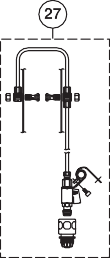 221966 121 1501Сталь ø 300/20 мм966 141 1501Сталь ø 350/20 мм966 144 1501Сталь ø 350/25,4 мм966 161 0501Сталь ø 400/20 мм1966 121 1201Камень ø 300/20 мм966 141 1201Камень ø 350/20 мм966 144 1201Камень ø 350/25,4 мм966 161 1201Камень ø 400/20 мм3994 280 2501Болт M8x25 с 6-гранн. гол.4a965 300 4701Клиновый ремень (для DPC6430 - 7331)4b965 300 4901Клиновый ремень (для DPC8131)4b965 300 4801Клиновый ремень (для DPC8132)5963 601 1211Всасывающая головка6010 114 0911Крышка бачка в комплекте (топливная смесь)8395 173 0201Внутренний фильтр9395 173 0101Вставка воздушного фильтра (бумажный патрон)10395 173 0801Фильтр грубой очистки (пенопласт, для DPC6430 - 7331)10395 173 0901Фильтр грубой очистки (пенопласт, для DPC8131, 8132)11965 603 0211Свеча зажигания12122 164 0101Тросик заж. ø4,0x1000 мм13001 161 0201Ручка зажигания14394 163 0201Возвратная пружина в корпусе15923 208 0042Гайка М8 6-гранная16941 719 1401Унив. ключ SW 13/1917940 827 0001Уголк.ключ Т2718944 340 0011Отвертка (карбюратор)Алмазные диски22966 221 0211Бетон стандарт. ø 300/20 мм22966 321 0201Бетон DiaDuran ø 300/20 мм22966 221 0111Асфальт станд. ø 300/20 мм22966 321 0101Асф. DiaDuran ø 300/20 мм22966 241 0211Бетон стандарт. ø 350/20 мм22966 341 0201Бетон DiaDuran ø 350/20 мм22966 241 0111Асфальт станд. ø 350/20 мм22966 341 0101Асф. DiaDuran ø 350/20 мм22966 244 0211Бетон стандарт. ø 350/25,4 мм22966 344 0201Бетон DiaDuran ø 350/25,4 мм22966 244 0111Асфальт станд. ø 350/25,4 мм22966 344 0101Асф. DiaDuran ø 350/25,4 мм22966 264 0201Бетон стандарт. ø 400/25,4 мм-394 228 1211Адапт.кольцо ø 20/25,4 мм24010 114 0811Уголк.горловина бака25700 394 3551Напр.тележка DT200026957 802 6001Водяной напорный бак27394 365 1021Водяная арматура28394 114 2711Стойка с роликами в сборке29394 114 2402(в комплекте поставки только для модели DPC8132, но без поз. 29, 30, 31)Втулка30394 114 2302Ролик31908 006 3552Винт с внутренней звездочкой на головке32908 905 1654Винт с внутренней звездочкой на головке-949 000 0351Канистра (5л для бензина, 2,5л для масла)-980 008 6271Очистителя для фильтров фирмы (0,5 l)-980 008 6281Масла для воздушных фильтров (1,0 l)